NLC Maths and Numeracy Learning at Home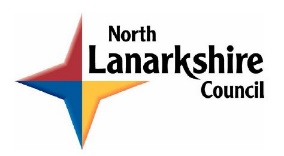 First Level: Number and Number Processes Place ValueWrite these numbers by adding the cards.  Write the numbers in words.Can you split these numbers into their place value (how many hundreds, tens and units?456			402			982			32  34			219			397			201239			   92			928			265724 			   21			569			802